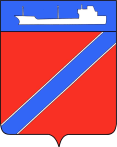 Совет Туапсинского городского поселенияТуапсинского районаР Е Ш Е Н И Еот __________ 2023 года                                                                 № _____город ТуапсеО внесении изменений в решение Совета Туапсинского городского поселения от 21 октября 2009 года №22.9 «Об оплате труда муниципального служащего Туапсинского городского поселения Туапсинского района»	В соответствии с Федеральным Законом от 6 октября 2003 года №131-ФЗ «Об общих принципах организации местного самоуправления в Российской Федерации», Уставом Туапсинского городского поселения и решением Совета Туапсинского городского поселения Туапсинского района от 28 февраля 2023 года № 5.7 «О внесении изменений в решение Совета Туапсинского городского поселения Туапсинского района от 06 декабря 2022 года № 3.8 «О бюджете Туапсинского городского поселения Туапсинского района на 2023 год и на плановый период  2024 и 2025 год» Совет Туапсинского городского поселения  Р Е Ш И Л:	1. Внести в решение Совета Туапсинского городского поселения от 21 октября 2009 года № 22.9 «Об оплате труда муниципального служащего Туапсинского городского поселения Туапсинского района» следующие изменения:	1.1. Приложение №1 «Размеры должностных окладов и ежемесячного денежного поощрения муниципальных служащих Туапсинского городского поселения» к Положению об оплате труда муниципального служащего Туапсинского городского поселения изложить в новой редакции согласно приложению №1.	1.2. Приложение №2 «Размеры окладов за классный чин муниципальных служащих Туапсинского городского поселения» к Положению об оплате труда муниципального служащего Туапсинского городского поселения изложить в новой редакции согласно приложению №2.	2. Признать утратившим силу решение Совета Туапсинского городского поселения Туапсинского района от 1 марта 2022 года № 48.8 «О внесении изменений в решение Совета Туапсинского городского поселения от 21 октября 2009 года №22.9 «Об оплате труда муниципального служащего Туапсинского городского поселения Туапсинского района»;3. Контроль за выполнением настоящего решения возложить на комиссию по вопросам законности и правопорядка, правовой защиты граждан, вопросам местного самоуправления, взаимодействия с общественными объединениями и политическими партиями, развитию молодежной политики, культуры и спорта.4. Опубликовать настоящее решение в средствах  массовой информации и разместить на официальном сайте Совета Туапсинского городского поселения в информационно-телекоммуникационной сети «Интернет».	5. Настоящее решение вступает в силу со дня его официального опубликования.Председатель СоветаТуапсинского городского поселения                                                                                     В.В. СтародубцевГлава Туапсинскогогородского поселения                                                                  С.В. БондаренкоПриложение № 1к решению Совета Туапсинского городского поселенияТуапсинского района от ____________  № ______Приложение № 1 К Положению об оплате труда муниципального служащего Туапсинского городского поселения (решение Совета Туапсинского городского поселения от 21 октября 2009 года № 22.9)  Размер должностных окладов и ежемесячного денежного поощрения муниципальных служащих администрации Туапсинского городского поселенияНачальник общего одела                                                                                                      А.И. КотПриложение № 2к решению Совета Туапсинского городского поселенияТуапсинского района от ____________  № ______Приложение № 2 к Положению об оплате труда муниципального служащего Туапсинского городского поселения (решение Совета Туапсинского городского поселения от 21 октября 2009 года № 22.9)  Размер окладов за классный чин муниципальных служащих администрации   Туапсинского городского поселенияНачальник общего одела                                                                                                      А.И. КотНаименование должностиДолжностной оклад (рублей в месяц)Ежемесячное денежное поощрение (должностных окладов)Заместитель главы администрации106824,0Начальник управления95453,75Заместитель начальника управления94443,72Начальник отдела93423,7Начальник отдела в управлении 82993,5Главный специалист 69353,2Ведущий специалист64693,0№ п/пНаименование классного чинаОклад за классный чин( рублей)Действительный муниципальный советник 1 класса4048Действительный муниципальный советник 2 класса3820Действительный муниципальный советник 3 класса3592     4.Муниципальный советник 1 класса3412     5.Муниципальный советник 2 класса3185     6.Муниципальный советник 3 класса2957     7.Советник муниципальной службы 1 класса2618     8Советник муниципальной службы 2класса2390     9.Советник муниципальной службы 3класса2163     10.Референт муниципальной службы 1 класса2048     11.Референт муниципальной службы 2 класса1708     12.Референт муниципальной службы3 класса1592     13.Секретарь муниципальной службы 1 класса1368     14.Секретарь муниципальной службы 2класса1253     15.Секретарь муниципальной службы 3 класса1027